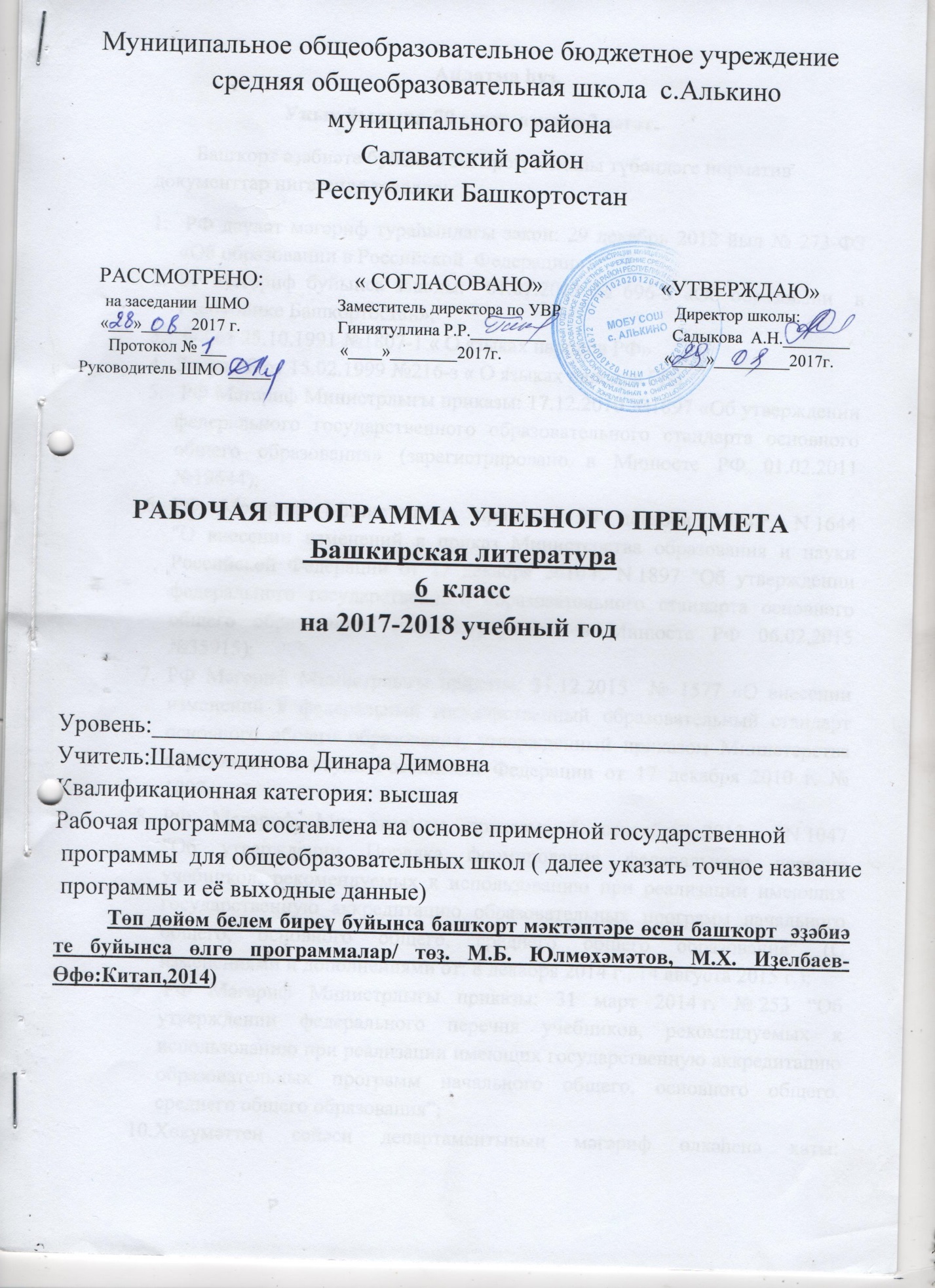                                                Аңлатма һүҙ.                                                Уҡыу йылына-70 сәғәт, аҙнаға-2 сәғәт.                   Башҡорт әҙәбиәте буйынса эш программаһы түбәндәге норматив документтар нигеҙендә төҙөлдө: РФ дәүләт мәғәриф тураһындағы закон: 29 декабрь 2012 йыл № 273-ФЗ «Об образовании в Российской  Федерации»;БР Мәғәриф буйынса законы:  01.07.2013 № 696-З «Об образовани  в Республике Башкортостан»; ФЗ от 25.10.1991 №1807-1 « О языках народов РФ»Закон РБ от 15.02.1999 №216-з « О языках народов РБ» РФ Мәғәриф Министрлығы приказы: 17.12.2010 №1897 «Об утверждении федерального государственного образовательного стандарта основного общего образования» (зарегистрировано в Минюсте РФ 01.02.2011 №19644);РФ Мәғәриф Министрлығы приказы: 29 декабря 2014 г. N 1644
"О внесении изменений в приказ Министерства образования и науки Российской Федерации от 17 декабря 2010 г. N 1897 "Об утверждении федерального государственного образовательного стандарта основного общего образования" (зарегистрировано в Минюсте РФ 06.02.2015 №35915);РФ Мәғәриф Министрлығы приказы: 31.12.2015  № 1577 «О внесении изменений в федеральный государственный образовательный стандарт основного общего образования, утвержденный приказом Министерства образования и науки Российской Федерации от 17 декабря 2010 г. № 1897»;РФ Мәғәриф Министрлығы приказы: 5 сентябрь 2013 г. N 1047
"Об утверждении Порядка формирования федерального перечня учебников, рекомендуемых к использованию при реализации имеющих государственную аккредитацию образовательных программ начального общего, основного общего, среднего общего образования" (С изменениями и дополнениями от: 8 декабря 2014 г., 14 августа 2015 г.); РФ Мәғәриф Министрлығы приказы: 31 март 2014 г. № 253 “Об утверждении федерального перечня учебников, рекомендуемых к использованию при реализации имеющих государственную аккредитацию образовательных программ начального общего, основного общего, среднего общего образования”;Хөкүмәттең сәйәси департаментының мәғәриф өлкәһенә хаты: 29.04.2014г. № 08-546 «О федеральном перечне учебников»;Башланғыс һәм урта кластар өсөн яҡынса уҡыу планына ярашлы. Федераль дәүләт стандарттары нигеҙендә  бөтә мәктәптәрҙәге 5-9 класстар өсөн яҡынса уҡыу планына ярашлы; 11 Әлкә урта мәктәбенең  төп уҡытыу планы, приказ  № 64 «Р» от 4.06.2015 й.Башҡортостан Мәғәриф Министрлығы тарафынан тәҡдим ителгән программа Әлкә урта мәктәбенең « Уҡыу планы» на ярашлы рәүештә тормошҡа ашырыла.  ( приказ №195 «Р» от 30 июня 2017 г.). Мәктәп директоры тарафынан раҫланған эш программалары положениеһы: 29.08. 2017 г. № 205 «Р» .Милли белем биреү концепцияһына ярашлы төҙөлдө. Программа кимәле :базалы.    Башҡортостан  Республикаһы Мәғариф министрлығы тарафынан раҫланған : Төп дөйөм белем биреү буйынса башҡорт мәктәптәре өсөн башҡорт әҙәбиәте буйынса өлгө программалар( төҙ.:М.Б.Юлмөхәмәтов.- Өфө:Китап,2011 й. Уҡыу әсбапы авторҙары;М.Б. Юлмөхәмәтов, М.Х. Иҙелбаев, Ә.М. Сөләймәнов.2012 й.     Бер туҡтауһыҙ үҙгәреп, яңырып торған заман мәктәп алдында яңынан – яңы талаптар ҡуя.   Юғары мәҙәниәткә эйә булған, грамоталы, һәр яҡлап камил булып өлгөргән, төрлө ҡыйынлыҡтар, проблемалар алдында ҡаушап ҡалмаҫтай  шәхес тәрбиәләү – бөгөн мәктәптең иң мөһим бурысы. Башҡорт теле һәм әҙәбиәте уҡытыусыларының мөҡәддәс бурысы иһә, милли рухлы, туған телен ҡәҙерләүсе, халҡына хеҙмәт итергә ынтылып тороусы көслө, ҡыйыу заман кешеһен тәрбиәләү. Әҙәбиәт дәрестәре – эмоциональ бай һәм  интеллектуаль үҫешкән, маҡсатлы, тирә-йүнгә, донъяға тәнҡит күҙлегенән ҡарарға өйрәнгән шәхес тәрбиәләүҙә ҙур урын тотоп тора.  Художестволы әҫәрҙәрҙе өйрәнеү процесында тәрбиә биреү йәш кешенең әхлаҡ йөҙөн формалаштыра, тормошҡа әүҙем мөнәсәбәт тәрбиәләй.            «Әҙәбиәт» фәнен өйрәнеүҙең төп маҡсат һәм бурыстары:         Донъяға гуманистик ҡарашлы, милли үҙаңы, патриотизм тойғоһона эйә булған, рухи үҫешкән шәхес формалаштырыу.Шәхестең тормошта үҙ урынын табыуы һәм үҙ-үҙен реализациялау өсөн кәрәк булған интеллектуаль һәм ижади һәләтлеген үҫтереү.Уҡыусыларҙың әҙәбиәттең ҙур ҡаҙаныштарын аңлауына, уларҙы уҡыу һәм анализлау, һүҙ сәнғәтенең образлы фекерләүгә нигеҙләнеүен, сәнғәттең тормош менән бәйле булыуын аңлауына өлгәшеү.Художестволы тексты уҡыу, анализлау күнекмәләрен үҙләштереү.Уҡылған әҫәр тураһында шәхси  баһаңды һәм фекереңде еткергә өйрәтеү.Дәрестә эшмәкәрлеккә булышлыҡ итеүсе ыңғай психологик мөхит, мөмкинлектәр тыуҙырыу.Уҡыусыла үҙенә ышаныс булдырыу, сетерекле ситуацияларҙа проблеманы хәл итеү ысулдарын табырға өйрәтеү.Халҡыбыҙҙың йәшәү рәүешен, традицияларын өйрәнеү.Уҡыусыла милләте, халҡы, тыуған ере, уның мәҙәниәте менән ғорурланыу тойғоһо тәрбиәләү. Әҙәбиәтте өйрәнеүҙең шәхси,  предмет, метапредмет  һөҙөмтәләреШәхси һөҙөмтәләр:Шәхестең рухи-әхлаҡ сифаттарын камиллаштырыу, күп милләтле Ватанға һөйөү тойғолары, әҙәбиәткә һөйөү тәрбиәләү.Танып белеүҙә төрлө өҫтәлмә материалды ҡулланырға өйрәтеү.Дөйөм белем биреүсе мәктәптәр өсөн башҡорт әҙәбиәте буйынса өлгө программа дөйөм белем биреү йөкмәткеһенең фундаменталь үҙәге һәм икенсе быуын Федераль дәүләт  стандарттарында ҡуйылған талаптар ниғеҙендә төҙөлдө.  Әҙәбиәт һүҙ образы сәнғәте булараҡ-тормошто танып  белеүҙең,доньяның художестволы моделен аңлауҙың үҙенсәлекле алымы. Мәктәптә  әҙәбиәт уҡытыуҙың бурыс һәм маҡсаттары булып  уның донъны танып белеү һәм йәш быуынды тәрбиәләүҙәге  үҙенсәлектәренән сығып билдәләнә.  Мәктәптә уҡытыу фәне булараҡ,әҙәбиәт үҙе әс элементтан тора . Ул ,беренсенән,Әҙәби әҫәрҙең үҙен уҡып үҙләштереү өсөн  һайланған текстарҙы,яҙыусылар ижадын, икенсенән,әҙәбиәт тарихы һәм теорияһы, өсөнсөнән, тел ғилеме буйынса мәғлүмәттәрҙе үҙ эсенә ала .  Уларҙы ойоштороп белем биреүҙә донъяға фәнни ҡараш формалаштырыу, эстетик тәрбиә биреү, логик һәм образлы фекерләү , телмәр мәҙәниәтен үҫтереү бурыстары хәл ителә.  Йәш быуынды халҡыбыҙҙың хәрби һәм хеҙмәт  традицияларына тоғролоҡ рухында тәрбиәләүҙә, эстетик зауыҡ, хеҙмәткә дөрөҫ ҡараш, үҙ-ара  аралашыу, милләт-ара  мөнәсәбәттәр мәҙәниәте булдырыуҙа тел һәм әҙәбиәт дәрестәре төп һәм мөһим урынды тота.     Әҙәбиәт фәнен өйрәнеүҙең төп маҡсаты булып  түбәндәгеләр тора:Донъяға  гуманистик ҡарашы,милли үҙаңы һәм дөйөм Рәсәй гражданлығы үҙаңы, патриотизм тойғоһона эйә булған, рухи үҫешкән шәхес формалаштырыу. Шәхестең уңышлы социализацияһы һәм үҙ-үҙен реализациялау өсөн кәрәк булған интеллектуаль һәм ижади һәләтлеген үҫтереү.   6-сы кластың әҙәбиәт буйынса программаһы, нигеҙҙә, тарихи-эстетик принцепҡа нигеҙләнгән.  Башҡорт әҙәбиәте буйынса белем биреүҙең тәүге баҫҡысы булған был курс алдына ҡуйыла торған конкрет бурыстар түбәндәгесә билдәләнә: класта етеҙ, аңлап уҡыу, телмәр үҫтереү өҫтөндә күнегеүҙәрҙе дауам иттереү менән бергә уҡыусыларға айырым әҫәрҙәрҙе анализлау күнекмәләре, шулай уҡ әҫәрҙәрҙе аңларға ярҙам итеү маҡсатында биографик белешмәләр , әҙәбиәт теорияһынан, шулай уҡ әҙәби  геройҙарҙың тарихи осор менән бәйләнеше хаҡында тәүге мәғлүмәт биреү ҙә күҙ алдында тотола.Класта тейешле комфорт тыуҙырғандан һуң, уҡыусыларҙа тирә-яҡты танып белергә теләк уятыу.  Үтеләсәк материалды өйрәтеү, уның эҙмә-эҙлегенә төшөнөү, йәмғиәттәге ролен аңлау һәм баһалау өсөн тейешле мотив тыуҙырыу.  Ҡыҫҡаса әйткәндә,» Мин ни өсөн был әҫәрҙе уҡыйым?», уның төп мәғәнәһенә төшөнөү миңә ни өсөн кәрәк,миңә уҡымышлы булыу ни өсөн кәрәк һорауҙарына яуап бирергә бурыслы.  Дәрестә уҡыу мәсьәләһен ҡуйыу, уҡыу мәсьәләһен хәл итеү, уҡыу мәсьәләһен сисеү процесы, рефлексив анализ яһау, баһалау.Дәресте ошолай ҡороу баларҙың эшмәкәрлек һәләттәрен , психологик  сифаттарын  үҫтереүгә булышлыҡ итә, уны шәхес итеп формалаштырыуға ныҡлы нигеҙ булып тора.  Быларҙы тормошҡа ашырыуҙа психологик һәм дидактик шарттар булдырыу-уҡытыусының төп бурысы. 5-8  кластарҙа әҙәбиәтте өйрәнеү айырым әҫәрҙәрҙе уҡып өйрәнеү принцыбына нигеҙләнә.                  Туған әҙәбиәттән эш төрҙәре буйынса сәғәттәр бүленеше.                              Уҡыу курсының  йөкмәткеһе.6-сы  класта дәреслек  Башҡортостандың  флагы  тураһында  һөйләшеүҙән   башланып китә.   Бөтәһе  ун дүрт бүлектән  тора.---- Алтын  һуҡмаҡ---- Уйҙың күрке-тел,  телдең күрке-һүҙ.---- Ил ҡеүәте- икмәктә.---- Халыҡ  һүҙен  ташлама.---Уҡытыусы!  Ошо исемдән дә  юғарыраҡ  ниндәй  исем  бар.---- Беҙҙең  боронғо  әҙәбиәтебеҙ.--- Ата-олатайҙарҙың да  төйәге.----Батырҙарҙы  яуҙа  күп  күрҙек,  Салауаттай  батыр юҡ  икән.---Башҡортостан-Гөлбостан.---Һыҙҙырт ,ҡурай, башҡорт моңдарын.----Әсәй  күңеле- тулы ҡояш.---Яуҙа  еңеп  ҡайтығыҙ.---Тәбиғәт  доньяһында...---Туғандаш  халыҡтар  әҙәбиәте.  Уҡыусыларҙың  белем  күнекмәләренә төп талаптар:Уҡыусылар түбәндәгеләрҙе белергә тейеш:-өйрәнелгән әҫәрҙәрҙең авторын ,исемен,мәғәнәһен;-өйрәнелгән әҫәрҙәрҙең төп темаһын,композицион үҙенсәлектәрен;-өйрәнелгән әҫәрҙәрҙәге ваҡиғаларҙы һәм геройҙарын;-әҙәби процесс, художестволы әҙәбиәттең теле,тип,прототип,роман-эпопея,лирик герой,тема кеүек төшөнсәләрҙе;-драматик һәм лиро-эпик әҫәрҙәрҙең характерлы үҙенсәлектәрен;-ятлау өсөн тәҡдим ителгән әҫәрҙәрҙең текстарын.1-се төр күнекмәләр:-яҙыусы һүрәтләгән художестволы картиналарҙы уйлап күҙ алдына баҫтырыу;-өйрәнелгән әҫәрҙең эпизодтарын айырып күрһәтә белеү;-әҫәр геройҙарын ҡылыҡһырлай,бер-береһе менән сағыштыра белеү;-телдең өйрәнелгән һүрәтләү сараларын билдәләй белеү;-эпик һәм лирик ,лиро-эпик,драматик әҫәрҙәрҙе ҡыҫҡаса анализлай белеү;-художестволы,фәнни,публицистик әҫәрҙәрҙе айыра белеү;-проблемалы һорауҙар ҡуя белеү һәм яуап эҙләү;2-се төр күнекмәләр:-төрлө стилдәге текстарҙы дөрөҫ,етеҙ итеп ҡысҡырып уҡыу;-художестволы әҫәрҙәрҙе тасуири уҡыу;-әҫәрҙәрҙе йәки уларҙың өҙөктәрен ҡыҫҡартып һөйләп биреү(телдән йәки яҙма);-өйрәнелгән әҫәр буйынса телдән йәки фекер йөрөтөү характерындағы инша төҙөү;-әҫәрҙәргә план төҙөү.-һүҙлектәр менән эш итеү;-төрлө темаларға әңгәмә алып барыу,текстар төҙөү;-бирелгән темаларға эҙләнеү эштәре алып барыу,конспекттар төҙөү,сығыштар яһау;-әҙәби,сәнғәт әҫәрҙәренә яҙма йәки телдән баһалама бирә белеү.          Белем биреүҙә файҙаланылған әсбаптар һәм методик ҡулланмалар:1.М.Б.Юлмөхәмәтов,М.Х.Иҙелбаев.  Башҡорт  әҙәбиәте  дәреслегенә методик ҡулланма. Башҡорт теле (5-9) һәм әҙәбиәтенән 5-11) тест һорауҙары.И.Ә.Шарапов.Өфө-2006            2Башҡорт телен һәм әҙәбиәтен заманса уҡытыу.Уҡытыусылар өсөн       ҡулланма.М.И.Баһаутдинова,Г.Н.Йәғәфәрова,Өфө,Китап,2009.    3.  Башҡорт теле һәм туған әҙәбиәт дәрестәрен үҙ-ара бәйләнештә уҡытыу.М.Б.Юлмөхәмәтов, Өфө-200 4.Әҙәбиәт уҡытыу методикаһы.Б.Б.Ғафаров.Өфө,Китап,2008.                                                                                       Ҡушымта №1Календар-тематик планлаштырыуКлассТекст өйрәнеүТелмәр үҫтереүТелмәр үҫтереүКластан тыш уҡыуБөтәһеКлассТекст өйрәнеүһөйләүяҙыуКластан тыш уҡыуБөтәһе652104470№  ТЕМАЛАРСӘҒӘТЕДата Фактик     датаИҪКӘРМӘ1  Башҡортостан Республикаһының дәүләт флагы.Ф.Ғөбәйҙуллина..,,Башҡортостан флагы,,101.09.152  С.Әлибай ,,Мәктәп юлы,,  Я.Вәлиев ,,Беренсе көн,,107.09.153  Я.Ҡолмой ,,Мәктәп,, Р.Фәхретдин ,,Мәктәп,,108.09.154 Синыфтан тыш уҡыу.114.09.155 З.Биишева  ,,Башҡорт теле,,115.09.156 Ҡ.Аралбай  ,,Башҡорт ҡорлтайына,,121.09.157 Р.Бикбаев .Халҡыма хат.122.09.158 Инша. Теле барҙың – иле бар.128.09.159 Ғ.Юнысова .Ер улына.    Д. Бүләков. Ҡара икмәк.129.09.151 0 Д.Бүләков . Ҡара икмәк.105.10.1511 Ф.Чанышева. Икмәк еҫе.106.10.1512 Ә.Вәхитов .Өс бөртөк бойҙай.112.10.1513 Инша. Икмәктән оло ризыҡ юҡ.113.10.1514 Халыҡ һүҙен ташлама.119.10.1515-16 Урал батыр.220.10.1526.10.1517 Батырҙар тураһында әкиәттәр.127.10.1518 Ҡариҙел. Легенда тураһында.109.11.1519 Бәйеттәр. Герман һуғышы тураһында бәйеттәр.110.11.1520  Дон далаларында.116.11.1521 Таҡмаҡтар тураһында.117.11.1522 К.Кинйәбулатова. Уҡытыусым.123.11.1523 Л.Яҡшыбаева. Уҡытыусы – ул белем биреүсе лә икенсе әсәйҙә.124.11.1524 Р.Шаммас. Уҡытыусыға. Ф.Иҫәнғолов.Уҡытыусы Ғүмәров.130.12.1525 Ф.Иҫәнғолов. Уҡытыусы Ғүмәров.101.12.1526 Инша. Минең яратҡан уҡытыусым. 107.12.1527 Беҙҙең боронғо әҙәбиәтебеҙ .Ҡол Ғәли.  Йософтың матурлығы.108.12.1528  Табын ҡәбиләһенең  ҡара табын ырыуы шәжәрәһе.  Шәжәрә тураһында. 114.12.1529 Сәйф Сараи.  Парсалар.115.12.1530 Кластан тыш уҡыу.121.12.1531 Т.Йосопов. АйУралым,уралым. Н.Иҙелбай.  Салауат ташы.122.12.1532 Н.Иҙелбай. Салауат ташы.128.12.1533 Ж. Кейекбаев. Урал тураһында ҡобайыр.129.12.1534 Картина буйынса эш.118.01.1635 Салауат Юлаев.119.01.1636-38 М.Иҙелбаев. Төш.325.01.1626.01.1601.02.1639 Образ тураһында төшөнсә. Р.Ғарипов.  Салауат батыр.102.02.1640 Инша.Салауат батыр-минең яҡташым.108.02.1641 Ш.Бабич. Башҡортостан.109.02.1642 Ярлыҡ бурлаҡ улы.115.02.1643 З.Биишева. Башҡортостан. Н.Нәжми.  Башҡортостан.116.02.1644 Ҡурай. Н.Ғәлимов. Яуҙан ҡайтҡан ҡурай.122.02.1645 Ҡ.Аралбай. Йомабай ҡурайы.123.02.1646 Кластан тыш уҡыу.129.02.1647 А.Игебаев. Әсәйемә. 101.03.1648Й.Солтанов .  Кәнәфер сәскәһе.107.03.1649 Бер әсәнең зарыҡҡаны. Р.Ғарипов.  Әсәм ҡулдары.108.03.1650 Ҡ.Даян. Шайморатов генерал.114.03.1651-53 Ә.Бикчәнтәев. Бөркөт һауала үлә.315.03.1621.03.1622.03.1654-57 Т.Килмөхәмәтов. Турайғыр.404.04.1605.04.1611.04.1612.04.1658 Картина буйынса эш.118.04.1659 Ғ.Юнысова. Талы бөгөлөп тора.119.04.1660 Ф.Ғөбәйҙуллина.Умырзая.125.04.1661 А.Игебаев. Сыйырсығым.126.04.1662 Р.Назаров. Офоҡтағы ҡояш.102.05.1663 С.Яҡупов. Ҡарабаш турғай.103.05.1664 Г.Туҡай. Шүрәле.  Халыҡ ижады һәм әҙәбиәт.109.05.1665 В.Бианки. Ҡоторған тейен.110.05.1666 И.Йосопов. Ҡара бүрек хаҡында һүҙ.116.05.1667-70 Кластан тыш уҡыу.217.05.1623.05.16